IEEE P802.24Smart Grid TAGMinutes WG 24 session Jan 2015Atlanta, GA, USA.PM2 Monday 12 Jan 2015 Meeting called to order at 1600 local time by Working Group Chair James Gilb.Chair, vice chair and recording secretary present.James presents the meeting preamble material:Doc # 24-15-0002-01, opening report and meeting preamble slides.  No questions, discussion or disclosures heard. James presents Doc # 24-15-0001-01, meeting agenda.  Motion to approve agenda Moved by Phil BeecherSecond by Gary StuebingNo discussion on the motion. No objections heard, motion carries by unanimous consent.Motion to approve minutes from November meeting doc # 24-14-0034-00. Moved by Matt Gilmore, Seconded by Clint Powell. No discussion on the motion. No objections heard, motion carries by unanimous consent.James Gilb announces Working Group chair elections to be held in March. Review of previous action items (Tim): No outstanding action items.Tim Godfrey (task group 1 chair) leads Task Group 802.24.1 business.Tim presents doc # 24-14-0035-00After discussion, improvements captured in doc # 24-14-0035-01.80.24.1 TG recessed at 17:36 Local Time.PM2 Tuesday 13 Jan 2015Called to order at 16:00 local time.Chris Diminico presents IoT scope document 24-15-0003-00.  Motion to approve 24-15-0003-00 as the scope of OiT Task Group:Moved by Chris Diminico, Seconded by Tim Godfrey.No discussion on the motion.Vote (Y/N/A): 7/0/0 Recessed at 17:00 local time.PM2 Wednesday 14 Jan 2015Called to order at 16:00 local time.James leads discussion 24-14-0040-01 Liaison Request Letter. Results captured in 24-14-0040-02. Motion to approve 24-14-0040-02 as recommendation to the EC as the liaison request.Moved by Ben Rolfe, Seconded by Matt Gilmore Vote: (Y/N/A): 9/0/0 Tim present 24-14-0035-01 and leads discussion, and edits document. Results captured in r02Motion to approve 35-02 as statement as work for 24.1;Moved by Ben Rolfe, Seconded by Phil BeecherFollowing no discussion or objection motion carries by unanimous consent. Tim presents 24-15-0004-00 and leads review.  Tim revises real-time and posts result as 24-15-0004-01.Meeting adjourned at 16:50 Local time.Attendees: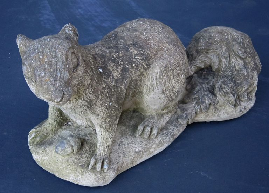 ProjectIEEE P802.24 Smart Grid Technical Advisory GroupIEEE P802.24 Smart Grid Technical Advisory GroupTitleMinutes-TAG-Jan-2015Minutes-TAG-Jan-2015Date Submitted14 Jan 201514 Jan 2015Source[Benjamin Rolfe]
[BCA]
[PO Box 798 Los Gatos CA 95031]Voice:	[+1-408-395-7207]
Fax:	[ Deprecated ]
E-mail:	ben.rolfe @ ieee.org]Re:TAG Meeting, Jan 12-14 2015, Atlanta, GA, USA. TAG Meeting, Jan 12-14 2015, Atlanta, GA, USA. AbstractMeeting minutes.	Meeting minutes.	PurposeDocument meeting activity and action items.Document meeting activity and action items.NoticeThis document has been prepared to assist the IEEE P802.24.  It is offered as a basis for discussion and is not binding on the contributing individual(s) or organization(s). The material in this document is subject to change in form and content after further study. The contributor(s) reserve(s) the right to add, amend or withdraw material contained herein.This document has been prepared to assist the IEEE P802.24.  It is offered as a basis for discussion and is not binding on the contributing individual(s) or organization(s). The material in this document is subject to change in form and content after further study. The contributor(s) reserve(s) the right to add, amend or withdraw material contained herein.ReleaseThe contributor acknowledges and accepts that this contribution becomes the property of IEEE and may be made publicly available by P802.24.The contributor acknowledges and accepts that this contribution becomes the property of IEEE and may be made publicly available by P802.24.802.24 TAG802.24 TAGChair:James Gilb (Tensorcom)Vice Chair:Tim Godfrey (EPRI)Recording Secretary:Benjamin Rolfe (Blind Creek Associates)PHILIP BEECHERJames GilbMatthew GillmoreTim GodfreyTimothy HarringtonJeritt KentFumihide KojimaBenjamin RolfeRuben Salazar CardozoShigenobu SasakiKunal ShahGary StuebingBilly VersoByoung-Hoon JungMichael McInnisLudwig WinkelAndrew JimenezCharles PerkinsHidetoshi Yokota